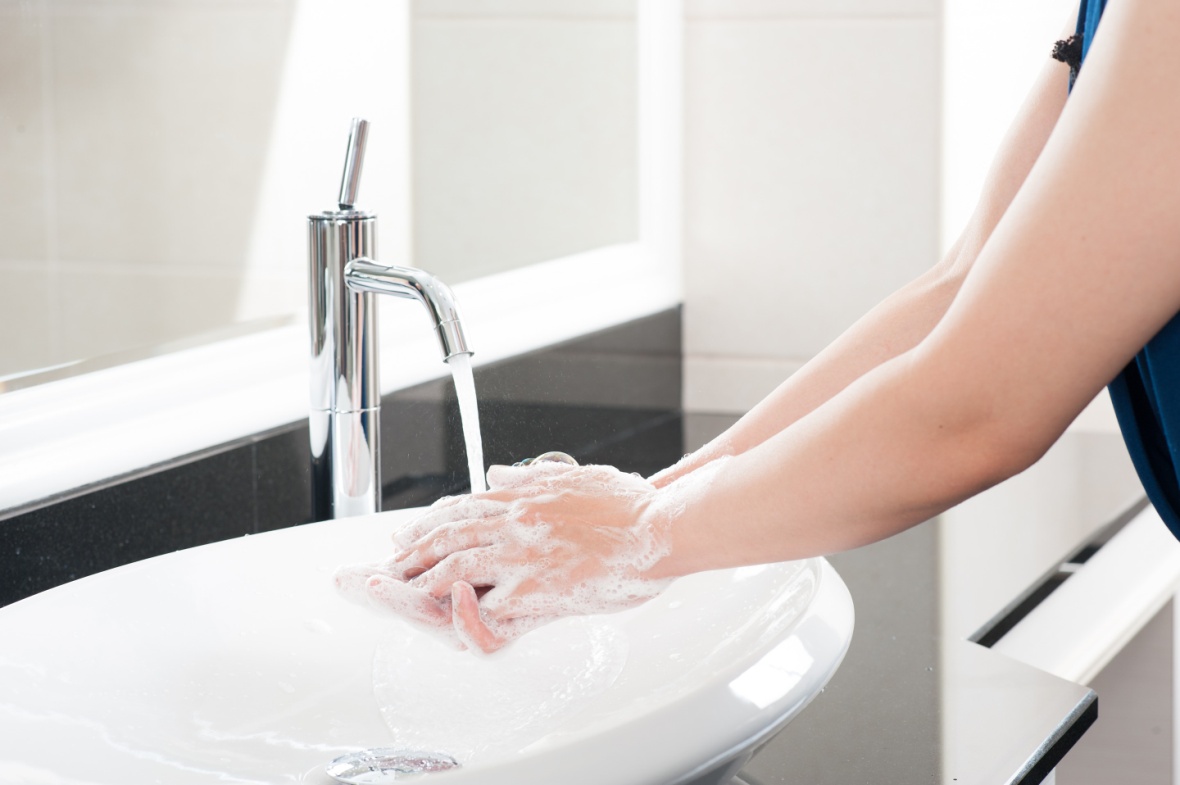 Мыть руки – полезно!15 октября — всемирный день чистых рук. Эта дата учреждена Всемирной организацией здравоохранения, чтобы привлечь внимание детей и взрослых к важной гигиенической процедуре.Мытье рук успешно препятствует распространению опасных возбудителей заболеваний: бактерий и вирусов. Исследования показывают, что обычное очищение рук позволяет примерно на 30% понизить риск развития кишечных заболеваний. Кроме того, мытье рук является доказанным способом профилактики ОРВИ и гриппа. Основные факты в пользу мытья: Базовая привычка тщательно мыть руки перед приемом пищи и после посещения туалета существенно снижает уровень распространения различных заболеваний ЖКТ и дыхательных органов.Мытье рук характеризуется широким защитным воздействием.Поддерживать чистоту рук важно не только для здоровья всего организма - профилактики ротавирусных и респираторных, но и для красоты лица. Если прикасаться грязными руками к коже, можно получить покраснения и раздражение, воспалительные элементы.Как правильно мыть руки? Мытье рук должно занимать не менее 20 секунд. Нужно обмыть руки водой и на влажную кожу нанести достаточное количество мыла, чтобы покрыть всю поверхность рук. Потереть ладони одна о другую, переплетая пальцы. Потереть тыльные стороны кисти одна о другую, переплетая пальцы. Растереть мыло между пальцами каждой руки. Соединив руки в замке, растереть мыло на тыльной стороне пальцев. Растереть мыло на каждом пальце. Потереть обе ладони кончиками пальцев, а затем смыть пену теплой или холодной водой. Хорошо высушить руки, желательно используя одноразовое полотенце Используйте одноразовое полотенце, чтобы закрыть кран (если моете руки в общественном заведении). Если же нет возможности вымыть руки, то гигиеническое мытье иногда можно заменить дезинфекцией с помощью специальных антисептиков для рук или антибактериальными салфетками.ОГБУЗ «Центр общественного здоровья и медицинской профилактики города Старого Оскола»Отдел мониторинга факторов рискаИнструктор по гигиеническому воспитанию Анисимова Ольга Валериевна